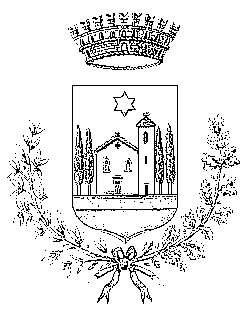 COMUNE DI VILLA COLLEMANDINAP.I. 00335280467		Provincia di Lucca		Tel. 0583/68046e-mail tecnico@comune.villacollemandina.lu.itSpett.li
Unione Comuni Garfagnana
Via Vittorio Emanuele, 9
55032 Castelnuovo Garfagnana (LU)
ucgarfagnana@postacert.toscana.it------Amm.ne Provinciale di LUCCADirezione Centrale Ambiente e TerritorioPiazza Napoleone - Cortile Carrara55100 Luccaprovincia.lucca@postacert.toscana.it------A.R.P.A.T. Dipartimento Prov.le di LuccaVia Vallisneri, 655100 Luccaarpat.protocollo@postacert.toscana.it------Azienda U.S.L. n.2 di LuccaVia per Sant’Alessio - Monte S.Quirico55100 LuccaUnità Operativa di Capannoriaziendausl2lucca@postacert.toscana.it------Autorità di Bacino del Fiume SerchioVia Veneto, 155100 Luccabacinoserchio@postacert.toscana.it------Ufficio Regionale per la tutela del Territorio di Lucca e Massa CarraraVia della Quarquonia, 255100 Luccaregionetoscana@postacert.toscana.it------A.I.T. n.1  “Toscana Nord”Via per Camaiore 2180 - Monte San Quirico55100 Luccacertificata@pec.ato1acqua.toscana.it------G.A.I.A. S.p.a.Via Santa Croce n. 5955100 Luccagaia-spa@legalmail.itC.A. Ufficio Servizi IngegneriaSoprintendenza dei Beni Ambientali e ArchitettoniciPiazza della Magione55100 Luccambac-sbapsae-lu@mailcert.beniculturali.it------Direzione Regionale per i beni culturali e paesaggistici della ToscanaLungarno A. M. Luisa de’ Medici50122 Firenzembac-dr-tos@mailcert.beniculturali.itOGGETTO: Legge 241/90e smi - Procedura di verifica si assoggettabilità ai sensi dell’art. 48 e seg. della L.R. 10/10 e smi - Ditta: ALLEVAMENTO ITTICO GRASSI  posto in Villa Collemandina via Casetta.In riferimento  alla richiesta di attivazione della procedura di verifica di assoggettabilità di cui all’oggetto, pervenuta a Questa Amministrazione in data 09/12/2014 prot. 3263, con la presente si comunica quanto segue:La normativa in materia de AUA (art. 3 comma 4 DPR n. 59/13) che solo dopo aver svolto positivamente la verifica di assoggettabilità alla VIA, sia possibile procedere alla richiesta di Autorizzazione.Con l’introduzione del D.L. 894/2014, secondo l’interpretazione fornita dalla Regione Toscana   sono venute meno le soglie dimensionali dell’allegato IV° alla parte seconda del D.Lgs. 152/2006 e smi, al di sopra delle quali un progetto doveva essere sottoposto alla procedura di assoggettabilità.Nel caso della ditta in oggetto,l’attività svolta ricade nella casistica di cui all’Allegato IV del D.lgs. 152-2006 e smi non ché all’Allegato B3 lett. dPoiché la L.R. 10/2010 all’art.43 c. 6 prevede  che le attività per le quali all’epoca del rilascio non sia stata effettuata alcuna valutazione di impatto ambientale, lo siano al momento del rinnovo dell’autorizzazione e concessione  relative all’esercizio dell’attività stessa .Con nota del 09/12/2014  la ditta ha altresì trasmesso l’attestazione dell’avvenuto deposito della documentazione presso le Amministrazioni Interessate ai sensi dell’art. 46 della L.R. 10/2010.Tenuto conto di tutto quanto sopra esposto con la presente si rende noto che:-Questo ufficio , conformemente a quanto disposto dall’art. 20 del D.Lgs. 152/200169 come modificato dalla L. 116/2014, ovvero che ….. “dell’avvenuta trasmissione di cui al comma 1 è dato sintetico avviso sul sito web dell’autorità competente. Tale forma di pubblicità tiene luogo delle comunicazioni di cui all’art. 7 ed ai commi 3 e 4 dell’art 8 della legge 7 agosto 1990, n. 241”…… ha provveduto , in data 06/02/2015  alla pubblicazione sul sito del Comune di Villa Collemandina  dell’avvio al seguente indirizzo: http:// www.comune.villacollemandina.lu.it-Pertanto il giorno 06/02/2014 costituisce ,secondo quanto disposto dal c. 2 dell’art. 20 del D.lgs. 152/2006, cosi come modificato dal decreto di legge 24/06/2014 n. 19 ( convertito in legge con il numero 116/2014) la data di avvio del procedimento di verifica di assoggettabilità di competenza di Questa Amministrazione e relativo al progetto di cui in allegato;-Il responsabile del procedimento è il Geom. Ugolini Bruno responsabile Ufficio Tecnico Comunale di Villa Collemandina;-L’ufficio presso cui è possibile prendere visione del progetto è Ufficio Tecnico-Comune di Villa Collemandina via IV° Novembre 17.In base alle disposizioni dell’art 48 c. 8 e dell’art20 c. 2 del D.Lgs. 152/2006 e smi, l’intero progetto è stato pubblicato sul sito del Comune :http:// www.comune.villacollemandina.lu.it-Secondo quanto disciplinato dal c. 3 dell’art 20 del D.Lgs. 152/2006 entro quarantacinque giorni  dalla pubblicazione dell’avviso di cui sopra chiunque abbia interesse può far pervenire  le proprie osservazioni al Comune di Villa Collemandina – Ufficio Tecnico;Le Amministrazioni interessate dovranno esprimere il parere di competenza entro 30 giorni dalla pubblicazione dell’avviso e avvio del procedimento , anche a mezzo fax al numero 0583-689965.-Questa Amministrazione , in qualità di Autorità Competente, concluderà il procedimento entro 90 giorni dalla pubblicazione dell’avviso.Villa Collemandina li 06/02/2015Il Responsabile del procedimento Firmato - Geom Ugolini Bruno